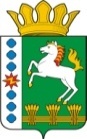 КОНТРОЛЬНО-СЧЕТНЫЙ ОРГАН ШАРЫПОВСКОГО РАЙОНАКрасноярского краяЗаключениена проект Постановления администрации Парнинского сельсовета «О внесении изменений в Постановление администрации Парнинского сельсовета от 30.10.2013 № 155-п «Об утверждении муниципальной программы Парнинского сельсовета «Защита населения от чрезвычайных ситуаций и обеспечение пожарной безопасности»  27 марта  2017 год 								    № 18Настоящее экспертное заключение подготовлено Контрольно – счетным органом Шарыповского района на основании ст. 157 Бюджетного  кодекса Российской Федерации, ст. 9 Федерального закона от 07.02.2011 № 6-ФЗ «Об общих принципах организации и деятельности контрольно – счетных органов субъектов Российской Федерации и муниципальных образований», ст. 5 Решения Шарыповского районного Совета депутатов от 20.09.2012 № 31/289р «О внесении изменений и дополнений в Решение Шарыповского районного Совета депутатов от 21.06.2012 № 28/272р «О создании Контрольно – счетного органа Шарыповского района» (в ред. от 20.03.2014 № 46/536р, от 25.09.2014 № 51/573р, от 26.02.2015 № 56/671р), Соглашения от 22.01.2015 «О передаче Контрольно-счетному органу Шарыповского района полномочий Контрольно-счетного органа Парнинского  сельсовета по осуществлению внешнего муниципального финансового контроля» и в соответствии со стандартом организации деятельности Контрольно-счетного органа Шарыповского района СОД 2 «Организация, проведение и оформление результатов финансово-экономической экспертизы проектов Решений Шарыповского районного Совета депутатов и нормативно-правовых актов по бюджетно-финансовым вопросам и вопросам использования муниципального имущества и проектов муниципальных программ» утвержденного приказом Контрольно-счетного органа Шарыповского района от 16.12.2013 № 29.          Представленный на экспертизу проект Постановления администрации Парнинского сельсовета «О внесении изменений в Постановление администрации Парнинского сельсовета от 30.10.2013 № 155-п «Об утверждении муниципальной программы Парнинского сельсовета «Защита населения от чрезвычайных ситуаций и обеспечение пожарной безопасности» направлен в Контрольно – счетный орган Шарыповского района 24 марта 2017 года, разработчиком данного проекта Постановления является администрация Парнинского сельсовета Шарыповского района. Основанием для разработки муниципальной программы являются:- статья 179 Бюджетного кодекса Российской Федерации;- Постановление администрации Парнинского сельсовета от 29.07.2013 № 94-п «Об утверждении Порядка разработки, утверждения и реализации   муниципальных программ»;- распоряжение администрации Парнинского сельсовета от 31.07.2013  № 28-р «Об утверждении перечня муниципальных программ Парнинского сельсовета».Ответственный исполнитель муниципальной программы администрация Парнинского сельсовета.Соисполнители муниципальной программы отсутствуют.Мероприятие проведено 27 марта  2017 года.В ходе подготовки заключения Контрольно – счетным органом Шарыповского района были проанализированы следующие материалы:- проект Постановления администрации Парнинского сельсовета «О внесении изменений в постановление администрации Парнинского сельсовета от 30.10.2013 № 155-п «Об утверждении муниципальной программы Парнинского сельсовета «Защита населения от чрезвычайных ситуаций и обеспечение пожарной безопасности»;- паспорт муниципальной программы Парнинского сельсовета «Об утверждении муниципальной программы Парнинского сельсовета «Защита населения от чрезвычайных ситуаций и обеспечение пожарной безопасности»;- решение Парнинского сельского Совета депутатов от 14.12.2016 № 14-38 «О внесении изменений в Решение Парнинского сельского Совета депутатов от 15.12.2015 № 05-12 «О бюджете поселения на 2016 год и плановый период 2017-2018 годов»;- решение Парнинского сельского Совета депутатов от 14.12.2016 № 14-34 «О бюджете поселения на 2017 год и плановый период 2018-2019 годов».Подпрограммы муниципальной программы:Предупреждение, спасение, помощь.Обеспечение пожарной безопасности населенных пунктов. Цель муниципальной программы – обеспечение эффективной деятельности и управления в системе гражданской обороны, защиты населения и территорий от чрезвычайных ситуаций и обеспечение пожарной безопасности.Рассмотрев представленные материалы к проекту Постановления муниципальной программы «Защита населения и территории от чрезвычайных ситуаций  и обеспечение пожарной безопасности»  установлено следующее:В соответствии с проектом паспорта Программы происходит изменение по строке (пункту) «Информация по ресурсному обеспечению программы, в том числе в разбивке по источникам финансирования по годам реализации программы».После внесения изменений строка  будет читаться:Изменения в муниципальную программу внесены в 2016 год в соответствии с Решением Парнинского сельского Совета депутатов от 14.12.2016 № 14-38 «О внесении изменений в Решение Парнинского сельского Совета депутатов от 15.12.2015 № 05-12 «О бюджете поселения на 2016 год и плановый период 2017-2018 годов» и в 2017 – 2019 годы в соответствии с Решением Парнинского сельского Совета депутатов от 14.12.2016 № 14-34 «О бюджете поселения на 2017 год и плановый период 2018-2019 годов».Изменения внесены в муниципальную программу с нарушением сроков абзаца 4 пункта 2 статьи 179 Бюджетного кодекса Российской Федерации о приведении в соответствии с Решением о бюджете.Для осуществления мониторинга оценки реализации муниципальной программы применяются целевые показатели и показатели результативности.Источником информации по показателям является ведомственная статистика.Реализация мероприятий программы позволит:- снизить количество деструктивных событий (количество чрезвычайных ситуаций, пожаров) к уровню 2012 году в 2018 году на 58,3%;- снизить количество погибших, травмированных и пострадавших при чрезвычайных ситуациях, пожарах с 3 человек в 2014 году до 1 человека в 2019 году;- снизить количество населения, спасенного при чрезвычайных ситуациях, пожарах с 3 человек в 2014 году до 1 человека в 2019 году.Учитывая  выше изложенное,  Контрольно-счетный  орган  считает  данный  проект  Постановления  возможным  к  рассмотрению  с  учетом  замечаний,  указанных  в  данном  заключении.На основании выше изложенного Контрольно-счётный  орган Шарыповского района  предлагает Администрации Парнинского сельсовета принять проект Постановления администрации Парнинского сельсовета «О внесении изменений в постановление администрации Парнинского сельсовета от 30.10.2013 № 155-п «Об утверждении муниципальной программы Парнинского сельсовета «Защита населения от чрезвычайных ситуаций и обеспечение пожарной безопасности».Председатель Контрольно – счетного органа						Г.В. СавчукАудитор	Контрольно – счетного органа						И.В. ШмидтИнформация по ресурсному обеспечению программы, в том числе в разбивке по источникам финансирования, по годам реализации программы решение Парнинского сельского Совета депутатов от 14.12.2016 № 14-38 «О внесении изменений в Решение Парнинского сельского Совета депутатов от 15.12.2015 № 05-12 «О бюджете поселения на 2016 год и плановый период 2017-2018 годов»решение Парнинского сельского Совета депутатов от 14.12.2016 № 14-34 «О бюджете поселения на 2017 год и плановый период 2018-2019 годов» Предлагаемая редакция (проект Постановления)Информация по ресурсному обеспечению программы, в том числе в разбивке по источникам финансирования, по годам реализации программы Планируемое финансирование программы составляет  63 168,00 руб. в том числе;  за счет средств краевого бюджета 56 232,00 руб., из них:2016 год – 56 232,00 руб.;2017 год – 0,00 руб.;2018 год – 0,00 руб.за счет средств районного бюджета 0,00 руб., из них:2016 год – 0,00 руб.;2017 год – 0,00 руб.;2018 год – 0,00 руб.за счет средств бюджета поселения 6 936,00  руб., из них:2016 год – 3 936,00 руб.;2017 год – 1 500,00 руб.;2018 год – 1 500,00 руб.Планируемое финансирование программы составляет  4 500,00 руб. в том числе;  За счет средств районного бюджета 0,00 руб., из них:2017 год – 0,00 руб.;2018 год – 0,00 руб.;2019 год – 0,00 руб.за счет средств бюджета поселения 4 500,00  руб., из них:2017 год – 1 500,00 руб.;2018 год – 1 500,00 руб.;2019 год – 1 500,00 руб.Планируемое финансирование программы составляет  251 544,00 руб. в том числе;  За счет средств краевого бюджета 56 232,00 руб., из них:2014 год – 0,00 руб.;2015 год – 0,00 руб.;2016 год – 56 232,00 руб.;2017 год – 0,00 руб.;2018 год – 0,00 руб.;2019 год – 0,00 руб.За счет средств районного бюджета 60 000,00 руб., из них:2014 год – 0,00 руб.;2015 год – 60 000,00  руб.;2016 год – 0,00 руб.;2017 год – 0,00 руб.;2018 год – 0,00 руб.за счет средств бюджета поселения  135 312,00  руб., из них:2014 год – 116 876,00 руб.;2015 год – 10 000,00  руб.;2016 год – 3 936,00 руб.;2017 год – 1 500,00 руб.;2018 год – 1 500,00 руб.;2019 год – 1 500,00 руб.